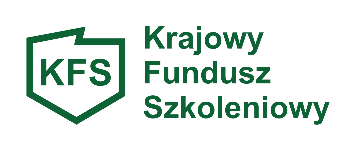 Załącznik nr 6                 ( pieczęć realizatora)PROGRAM KSZTAŁCENIA USTAWICZNEGO szkolenie /studia podyplomoweNazwa i adres realizatora kształcenia ustawicznego: …………………………………………………………………………………………………………………………………………………………………………………………………………………………………………………………………………………........……Nazwa kształcenia ustawicznego: ……………………………………………………………………………………………………………………………………………………………………………………………………………………………………………………………………………….........………Miejsce odbywania kształcenia ustawicznego: ………………………………………………………………………………………………………………………………………………………..……………………………………………………………………………………………………………….....………………..Forma kształcenia ustawicznego*: 􀀀    Indywidualna         		􀀀      Grupowa􀀀    Stacjonarna         		􀀀      Zdalna/On-line                      Liczba godzin kształcenia ustawicznego: …………Cel kształcenia ustawicznego……………………………………………………………………………………………………………………………………………………...…………………………………………………………………………………………………………………………………………………......……………………………………………………………………………………………………………………….............................................................................................................................................................................................Posiadane certyfikaty jakości kształcenia, jeżeli Realizator je posiada: ………………………………………………………………………………………………........................................................………………………………………………………………………………………....................................................……..…...……………………………………………………………………………………..............................................................…….* Zaznacz właściwe8. Plan nauczania: 	………............................................................./podpis i pieczątka realizatora kształcenia ustawicznego/Temat zajęć edukacyjnychOpis treści – kluczowe punkty szkolenia 
w zakresie poszczególnych zajęć edukacyjnychWymiar zajęć edukacyjnych(w godzinach zegarowych)Wymiar zajęć edukacyjnych(w godzinach zegarowych)Temat zajęć edukacyjnychOpis treści – kluczowe punkty szkolenia 
w zakresie poszczególnych zajęć edukacyjnychteoretycznepraktyczne